  菊スカウト	面接・認証申請書	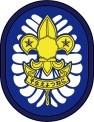  	年 	月 	日日本ボーイスカウト 	連盟 	地区 	第 	団 団 委 員長	㊞下記のスカウトは、隊長の責任において、菊スカウト章課目の考査を修了し、菊スカウトの段階に達したものと認め、面接による認証を申請します。１．進歩の記録・活動参加記録 	第	団	 氏  名	２．進級課目の修得３．隊の推薦４．学	校５．本人に対する家族のコメント６．面	接７．菊スカウト進級証の交付と記章の授与フリガナ年	齢年	齢西暦	年（満	歳西暦	年（満	歳月	日生か月）月	日生か月）性別氏	名年	齢年	齢西暦	年（満	歳西暦	年（満	歳月	日生か月）月	日生か月）男・女男・女氏	名登録番号登録番号男・女男・女所	属(　　　　地区)(　　　　地区)　　　　　　第　　団　　　　　　第　　団　　　　　　第　　団スカウト隊スカウト隊　　　　　　班　　　　　　班　　　　　　班（役務）（役務）（役務）住	所〒〒〒〒〒〒〒〒TELTELTELTELちかいをたてた日：ちかいをたてた日：　　年　　月　　日　　年　　月　　日場所：場所：団の移籍：　　年　　　月第　　　 団　　　　　隊から第　　　　団　　　　　　隊へ団の移籍：　　年　　　月第　　　 団　　　　　隊から第　　　　団　　　　　　隊へ団の移籍：　　年　　　月第　　　 団　　　　　隊から第　　　　団　　　　　　隊へ団の移籍：　　年　　　月第　　　 団　　　　　隊から第　　　　団　　　　　　隊へ　　　　　　　 年　　　月　　　　　　　 第　　　 団　　　　　隊から　　　　　　　　　第　　　　団　　　　　　隊へ　　　　　　　 年　　　月　　　　　　　 第　　　 団　　　　　隊から　　　　　　　　　第　　　　団　　　　　　隊へ　　　　　　　 年　　　月　　　　　　　 第　　　 団　　　　　隊から　　　　　　　　　第　　　　団　　　　　　隊へ　　　　　　　 年　　　月　　　　　　　 第　　　 団　　　　　隊から　　　　　　　　　第　　　　団　　　　　　隊へ　　　　　　　 年　　　月　　　　　　　 第　　　 団　　　　　隊から　　　　　　　　　第　　　　団　　　　　　隊へ　　　　　　　 年　　　月　　　　　　　 第　　　 団　　　　　隊から　　　　　　　　　第　　　　団　　　　　　隊へ　　　　　　　 年　　　月　　　　　　　 第　　　 団　　　　　隊から　　　　　　　　　第　　　　団　　　　　　隊へ　　　　　　　 年　　　月　　　　　　　 第　　　 団　　　　　隊から　　　　　　　　　第　　　　団　　　　　　隊へスカウト歴入隊ＢＶＳ隊ＢＶＳ隊ＢＶＳ隊年	月隊班活動参加状況隊   活   動   参 加 ： 	日/ 	日 参 加率 	％スカウト歴入隊ＣＳ隊年	月隊班活動参加状況班   活   動   参 加 ： 	日/ 	日 参 加率 	％スカウト歴入隊ＢＳ隊年	月隊班活動参加状況隊・班ハイキング参加： 	回スカウト歴入隊ＶＳ隊年	月隊班活動参加状況隊・班キャンプ参加： 	回	泊スカウト歴進級ＣＳ隊（履修したものに○）りす・うさぎ・しか・くま奉仕活動行事名スカウト歴進級ＣＳ隊（履修したものに○）りす・うさぎ・しか・くま奉仕活動年	月～	年	月スカウト歴進級ＣＳ隊（履修したものに○）りす・うさぎ・しか・くま奉仕活動年	月～	年	月スカウト歴進級初級年	月 進 級奉仕活動年	月～	年	月スカウト歴進級２級年	月 進 級奉仕活動年	月～	年	月スカウト歴進級１級年	月 進 級奉仕活動年	月～	年	月スカウト歴信仰奨励章信仰奨励章信仰奨励章信仰奨励章年	月 授 与大会・訓練参加名称スカウト歴信仰奨励章信仰奨励章信仰奨励章信仰奨励章年	月 授 与大会・訓練参加年	月～	年	月スカウト歴宗宗教章年	月 授与(　　　　章)大会・訓練参加年	月～	年	月スカウト役務歴Ｃ Ｓ 隊次長年	月～	年　　月大会・訓練参加年	月～	年	月スカウト役務歴Ｃ Ｓ 隊組長年	月～	年　　月大会・訓練参加年	月～	年	月スカウト役務歴Ｂ Ｓ 隊デンコーチデンコーチデンコーチ年	月～	年　　月大会・訓練参加年	月～	年	月スカウト役務歴Ｂ Ｓ 隊次長年	月～	年　　月海外派遣派遣名スカウト役務歴Ｂ Ｓ 隊次長年	月～	年　　月海外派遣年	月～	年	月スカウト役務歴Ｂ Ｓ 隊班長年	月～	年　　月海外派遣年	月～	年	月スカウト役務歴Ｂ Ｓ 隊上級班長上級班長上級班長年	月～	年　　月表彰事項スカウト役務歴Ｂ Ｓ 隊上級班長上級班長上級班長年	月～	年　　月表彰年	月	日スカウト役務歴Ｂ Ｓ 隊隊付年	月～	年　　月表彰年	月	日スカウト役務歴Ｖ Ｓ 隊年	月～	年　　月その他スカウト役務歴Ｖ Ｓ 隊年	月～	年　　月その他項 目課  目課  目課  目課  目認証年月日認証年月日1.基	本⑴｢ちかい｣と｢おきて｣の実践に努力して、他のスカウトの模範となる｡⑴｢ちかい｣と｢おきて｣の実践に努力して、他のスカウトの模範となる｡⑴｢ちかい｣と｢おきて｣の実践に努力して、他のスカウトの模範となる｡⑴｢ちかい｣と｢おきて｣の実践に努力して、他のスカウトの模範となる｡･･1.基	本⑵班長、次長（グリーンバー）、またはジュニアリーダーとして隊運営に６か月以上携わる。⑵班長、次長（グリーンバー）、またはジュニアリーダーとして隊運営に６か月以上携わる。⑵班長、次長（グリーンバー）、またはジュニアリーダーとして隊運営に６か月以上携わる。⑵班長、次長（グリーンバー）、またはジュニアリーダーとして隊運営に６か月以上携わる。･･1.基	本⑶B−P のラストメッセージを読み、隊長とその内容について話しをする。⑶B−P のラストメッセージを読み、隊長とその内容について話しをする。⑶B−P のラストメッセージを読み、隊長とその内容について話しをする。⑶B−P のラストメッセージを読み、隊長とその内容について話しをする。･･1.基	本⑷外国のスカウトの「おきて」を調べる。できれば外国スカウトや指導者に直接教えてもらう。⑷外国のスカウトの「おきて」を調べる。できれば外国スカウトや指導者に直接教えてもらう。⑷外国のスカウトの「おきて」を調べる。できれば外国スカウトや指導者に直接教えてもらう。⑷外国のスカウトの「おきて」を調べる。できれば外国スカウトや指導者に直接教えてもらう。･･2.健康と発達⑴5 分間泳ぐか1,500m を走り、自己記録を更新できるように努力する。⑴5 分間泳ぐか1,500m を走り、自己記録を更新できるように努力する。⑴5 分間泳ぐか1,500m を走り、自己記録を更新できるように努力する。⑴5 分間泳ぐか1,500m を走り、自己記録を更新できるように努力する。･･2.健康と発達⑵AED（自動体外式除細動器）について以下のことが説明できる。ア)AED とは何か	イ)どのような時に使用するか	ウ)使用の手順⑵AED（自動体外式除細動器）について以下のことが説明できる。ア)AED とは何か	イ)どのような時に使用するか	ウ)使用の手順⑵AED（自動体外式除細動器）について以下のことが説明できる。ア)AED とは何か	イ)どのような時に使用するか	ウ)使用の手順⑵AED（自動体外式除細動器）について以下のことが説明できる。ア)AED とは何か	イ)どのような時に使用するか	ウ)使用の手順･･2.健康と発達⑶タバコ、アルコール、薬物が人体に及ぼす害について知る。⑶タバコ、アルコール、薬物が人体に及ぼす害について知る。⑶タバコ、アルコール、薬物が人体に及ぼす害について知る。⑶タバコ、アルコール、薬物が人体に及ぼす害について知る。･･3.スカウト技能⑴技能章から「野営章」「野外炊事章」「リーダーシップ章」を取得する。⑴技能章から「野営章」「野外炊事章」「リーダーシップ章」を取得する。⑴技能章から「野営章」「野外炊事章」「リーダーシップ章」を取得する。⑴技能章から「野営章」「野外炊事章」「リーダーシップ章」を取得する。･･3.スカウト技能⑵班長や次長（グリーンバー）として班キャンプ、またはジュニアリーダーとして隊キャンプの計画を行い１泊以上の固定キャンプを実施し隊長に報告書を提出する。⑵班長や次長（グリーンバー）として班キャンプ、またはジュニアリーダーとして隊キャンプの計画を行い１泊以上の固定キャンプを実施し隊長に報告書を提出する。⑵班長や次長（グリーンバー）として班キャンプ、またはジュニアリーダーとして隊キャンプの計画を行い１泊以上の固定キャンプを実施し隊長に報告書を提出する。⑵班長や次長（グリーンバー）として班キャンプ、またはジュニアリーダーとして隊キャンプの計画を行い１泊以上の固定キャンプを実施し隊長に報告書を提出する。･･技 能 章ハイキング章･	取得スカウトソング章･	取得･	取得･	取得技 能 章野営章･	取得野外炊事章･	取得･	取得･	取得技 能 章リーダーシップ章･	取得公民章･	取得･	取得･	取得技 能 章通信章･	取得計測章･	取得･	取得･	取得技 能 章観察章･	取得技 能 章･	取得考査員：考査員：考査員：考査員：技 能 章･	取得考査員：考査員：考査員：考査員：技 能 章･	取得考査員：考査員：考査員：考査員：技 能 章･	取得考査員：考査員：考査員：考査員：技 能 章･	取得考査員：考査員：考査員：考査員：4.奉	仕⑴団や地域で取り組んでいる奉仕活動に４日以上（１日１時間以上）参加する。⑴団や地域で取り組んでいる奉仕活動に４日以上（１日１時間以上）参加する。⑴団や地域で取り組んでいる奉仕活動に４日以上（１日１時間以上）参加する。⑴団や地域で取り組んでいる奉仕活動に４日以上（１日１時間以上）参加する。⑴団や地域で取り組んでいる奉仕活動に４日以上（１日１時間以上）参加する。･5.信仰奨励⑴信仰奨励章を取得する。⑴信仰奨励章を取得する。⑴信仰奨励章を取得する。⑴信仰奨励章を取得する。⑴信仰奨励章を取得する。･6.班長会議⑴1 級スカウトとして４か月以上、隊および班活動に進んで参加したことを班長会議で認めてもらう。⑴1 級スカウトとして４か月以上、隊および班活動に進んで参加したことを班長会議で認めてもらう。⑴1 級スカウトとして４か月以上、隊および班活動に進んで参加したことを班長会議で認めてもらう。⑴1 級スカウトとして４か月以上、隊および班活動に進んで参加したことを班長会議で認めてもらう。⑴1 級スカウトとして４か月以上、隊および班活動に進んで参加したことを班長会議で認めてもらう。･班長会議のコメント 記入者氏名	隊長の評価年	月	日	隊	長：	㊞日　時　　　　年　　月　　日　　　：　　　　年　　月　　日　　　：〜　：　：　：場　所面接委員氏　　名　　　　　役　　務　　　　　役　　務　　　　　役　　務　　氏　　名　　　役　　務面接委員面接委員面接委員表記のスカウトを面接し、進級課目達成を認証しましたので報告します。　　　　　年　　月　　日　　　　　　　　　　　　　　　　　　面接認証者　　　　　　　　　　　　　　　　　㊞　　　　　　　　　　　　　　　　　　　　　（役務）　　表記のスカウトを面接し、進級課目達成を認証しましたので報告します。　　　　　年　　月　　日　　　　　　　　　　　　　　　　　　面接認証者　　　　　　　　　　　　　　　　　㊞　　　　　　　　　　　　　　　　　　　　　（役務）　　表記のスカウトを面接し、進級課目達成を認証しましたので報告します。　　　　　年　　月　　日　　　　　　　　　　　　　　　　　　面接認証者　　　　　　　　　　　　　　　　　㊞　　　　　　　　　　　　　　　　　　　　　（役務）　　表記のスカウトを面接し、進級課目達成を認証しましたので報告します。　　　　　年　　月　　日　　　　　　　　　　　　　　　　　　面接認証者　　　　　　　　　　　　　　　　　㊞　　　　　　　　　　　　　　　　　　　　　（役務）　　表記のスカウトを面接し、進級課目達成を認証しましたので報告します。　　　　　年　　月　　日　　　　　　　　　　　　　　　　　　面接認証者　　　　　　　　　　　　　　　　　㊞　　　　　　　　　　　　　　　　　　　　　（役務）　　表記のスカウトを面接し、進級課目達成を認証しましたので報告します。　　　　　年　　月　　日　　　　　　　　　　　　　　　　　　面接認証者　　　　　　　　　　　　　　　　　㊞　　　　　　　　　　　　　　　　　　　　　（役務）　　表記のスカウトを面接し、進級課目達成を認証しましたので報告します。　　　　　年　　月　　日　　　　　　　　　　　　　　　　　　面接認証者　　　　　　　　　　　　　　　　　㊞　　　　　　　　　　　　　　　　　　　　　（役務）　　申請書受付・提出（地区）申請書受付・提出（地区）申請書受付・提出（地区）申請書受付（都道府県連盟）申請書受付（都道府県連盟）申請書受付（都道府県連盟）地区受付日進歩委員長県連盟提出日事務局長コミッショナー進歩委員長･･認証番号進歩証・記章進歩証・記章－進歩証交付日記章授与日－･･